Palliser School Division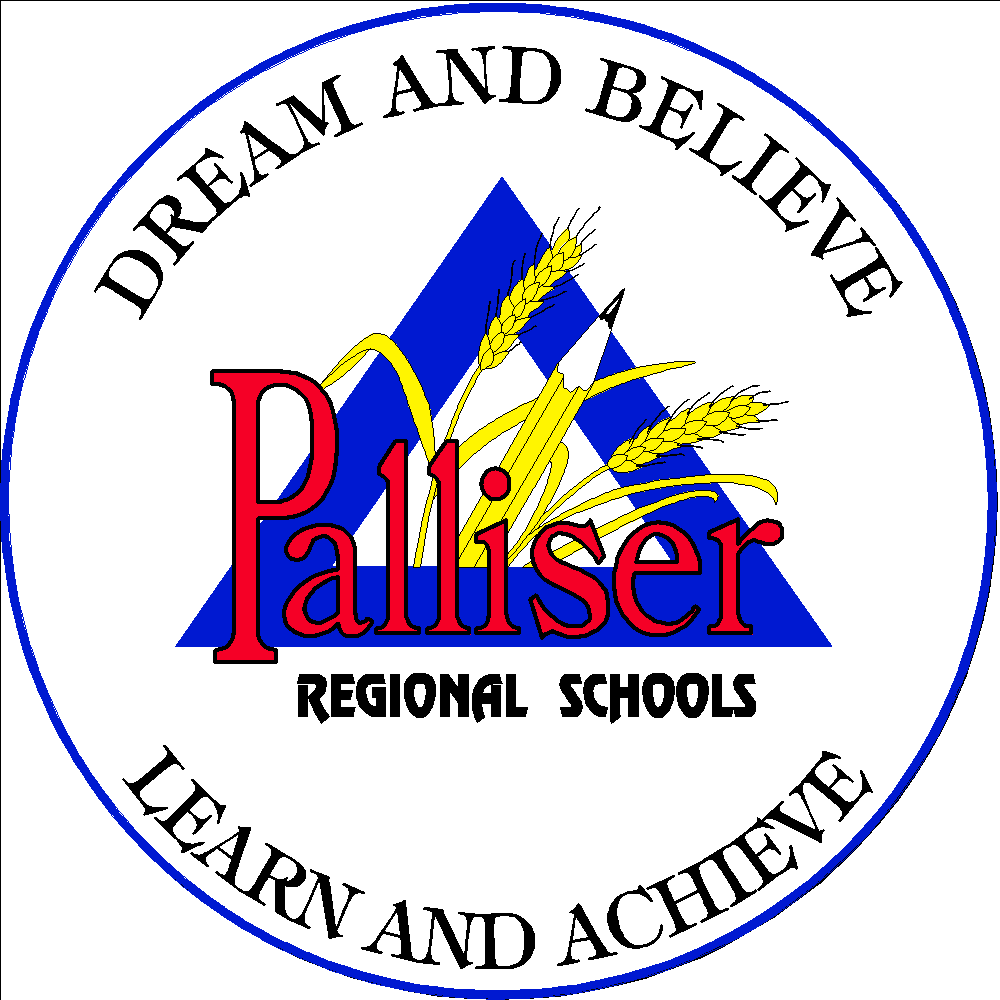 Palliser Centre#101, 3305 - 18 Avenue North, Lethbridge, AB  T1H 5S1Phone: 403-328-4111    Toll-free: 877-667-1234Fax: 403-380-6890    www.pallisersd.ab.ca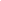 FeesFees and TuitionThe following fees are required to be paid in full by all parents for the 2021-22 school year. Registration FeeA non-refundable registration fee of $200 per child.2021-22 Proposed Alternative Program Fees2021-2022 Fee Payment Schedule *This schedule is subject to change depending on financial standing with the Muslim Community Foundation of CalgaryWhat are the Fees used for? The alternative program fees are used to continue to provide our students with an Islamic Education that includes: Program instructors, Islamic curriculum, Islamic Books, Islamic resources, guest speakers, retreats and much more. The fees are also used to operate, maintain and improve the facility that supports the alternative Islamic Education program provided by the Muslim Community Foundation of Calgary.School Materials and SuppliesEvery student in grades K - 9 will be charged a material/supplies fee. For the 2021-2022 school year the fee will be $30.00 Field trip fees are collected prior to the field trip taking place for students in KG - 9 and are dependent on COVID regulations/restrictions, the student's grade and the type of activity that is planned. These fees are payable through School Cash Online. Depending on the student's grade, extra-curricular activities and options chosen, there may also be additional fees that are payable through School Cash Online.Islamic Instructors $266Islamic Studies Resources and Supplies$70Executive Director and Support Staff$210Facility Management and Upgrades$854Recommended Fee - First Child$1,400Islamic Instructors$266Islamic Studies Resources and Supplies$70Executive Director and Support Staff$210Facility Maintenance and Upgrade $654Recommended Fee – Additional Children$1200 Due DateAmountJune 21, 2021 $200September 13, 2021Additional $500 towards Alternative Program Fee for each childDecember 16, 2021Remaining balance of Alternative Program Fee for each child